Семинар «Социальное и психолого-педагогическое сопровождение приемных детей и их семей»          17 ноября 2017 года на базе КОУ ВО «Бобровская  специальная (коррекционная) общеобразовательная школа-интернат  VII-VIII  вида  для  детей-сирот  и  детей, оставшихся  без  попечения  родителей, с ограниченными  возможностями  здоровья» прошел семинар «Социальное и психолого-педагогическое сопровождение приемных детей и их семей». В работе семинара приняли участие социальные педагоги общеобразовательных школ, представители КУ ВО «УСЗН Бобровского района», специалисты органов опеки и попечительства, приемные семьи и дети, воспитывающиеся в них из Бобровского муниципального района. Целью семинара была организация межведомственного взаимодействия  специалистов службы по устройству детей в семью,   органов опеки и попечительства, обеспечивающих сопровождение замещающих семей, образовательных организаций.
          В теоретической части выступала директор КОУ ВО «Бобровская школа-интернат для детей-сирот с ОВЗ»  Валентина Викторовна Брызгалина, далее были заслушаны доклады о профилактике вторичного сиротства и межведомственном взаимодействии в сфере защиты прав и законных интересов детей, выступили социальные педагоги службы по устройству детей в семью.
          В практической части семинара педагог-психолог службы по устройству детей в семью Кольбе  Е.А. провела с приемными родителями психологический мини-тренинг «Ребенок в приемной семье: проблемы интеграции», в ходе которого  приемные родители повысили свою компетентность в вопросах родительско-детских отношений.
    Проводя итоги семинара, участники отметили большую практическую значимость мероприятия, важность взаимодействия органов опеки и попечительства, социальных педагогов, классных руководителей общеобразовательных школ со  специалистами службы по устройству детей в семью  в организации психолого-педагогического сопровождения замещающих семей.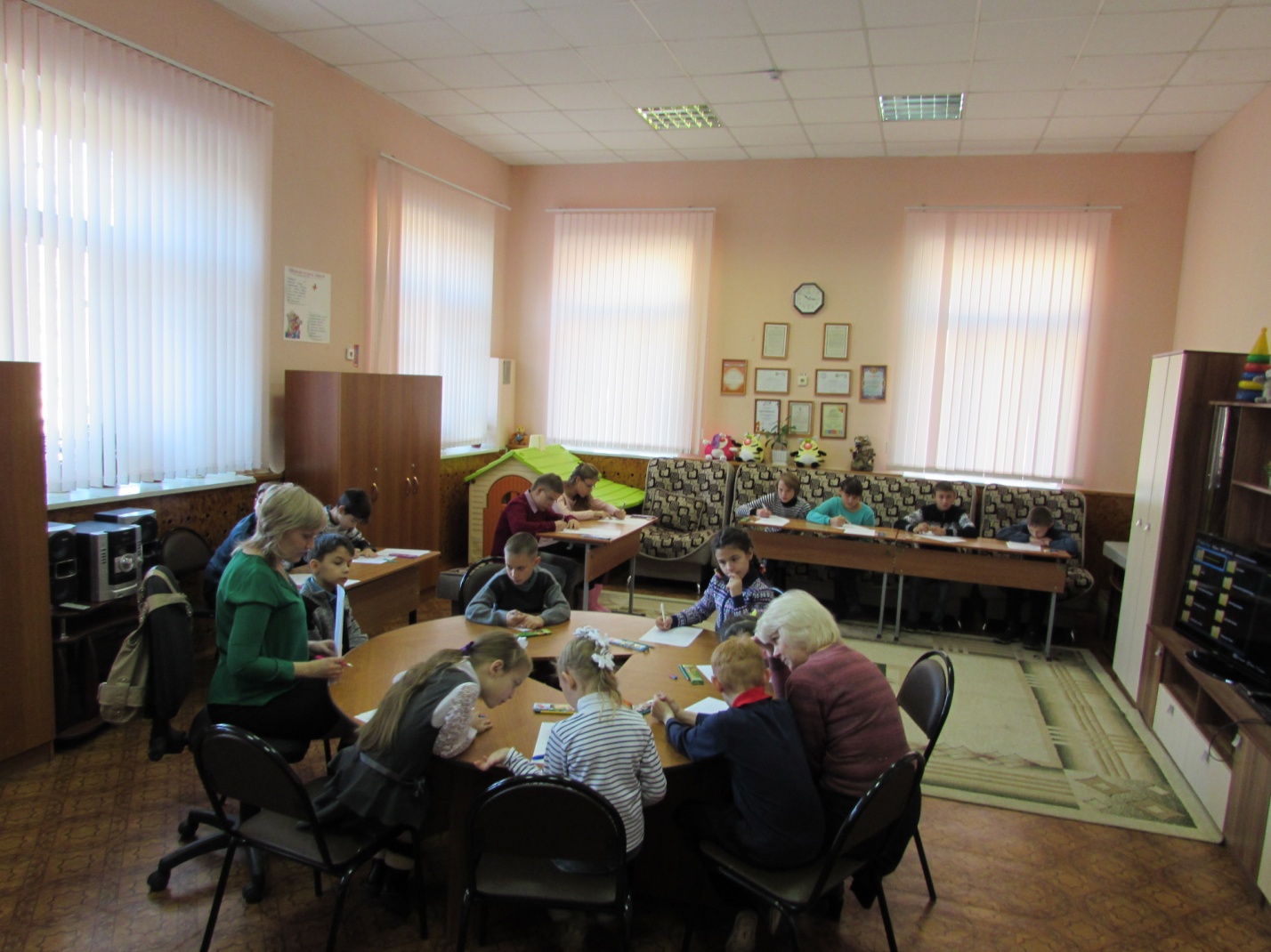 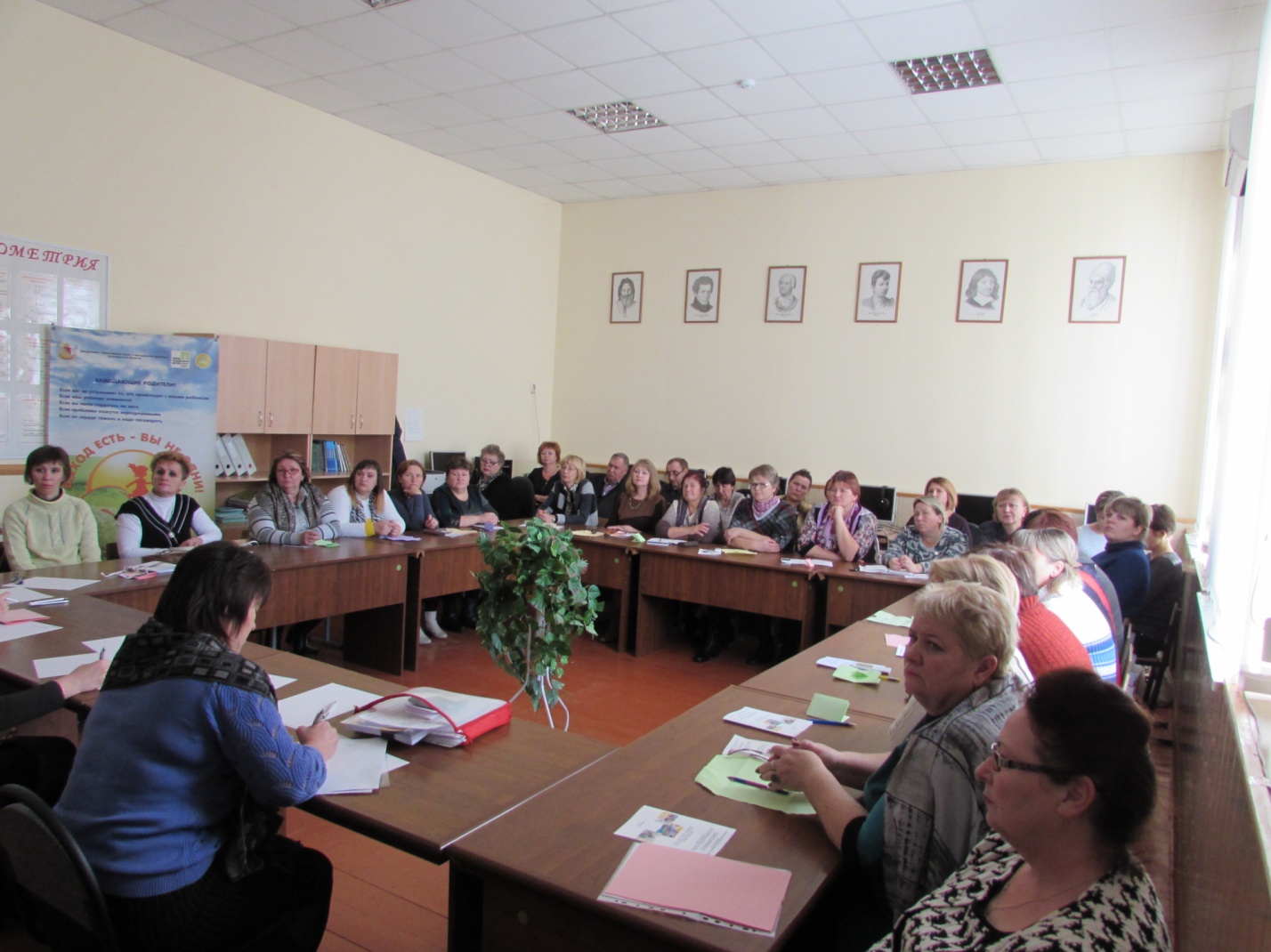 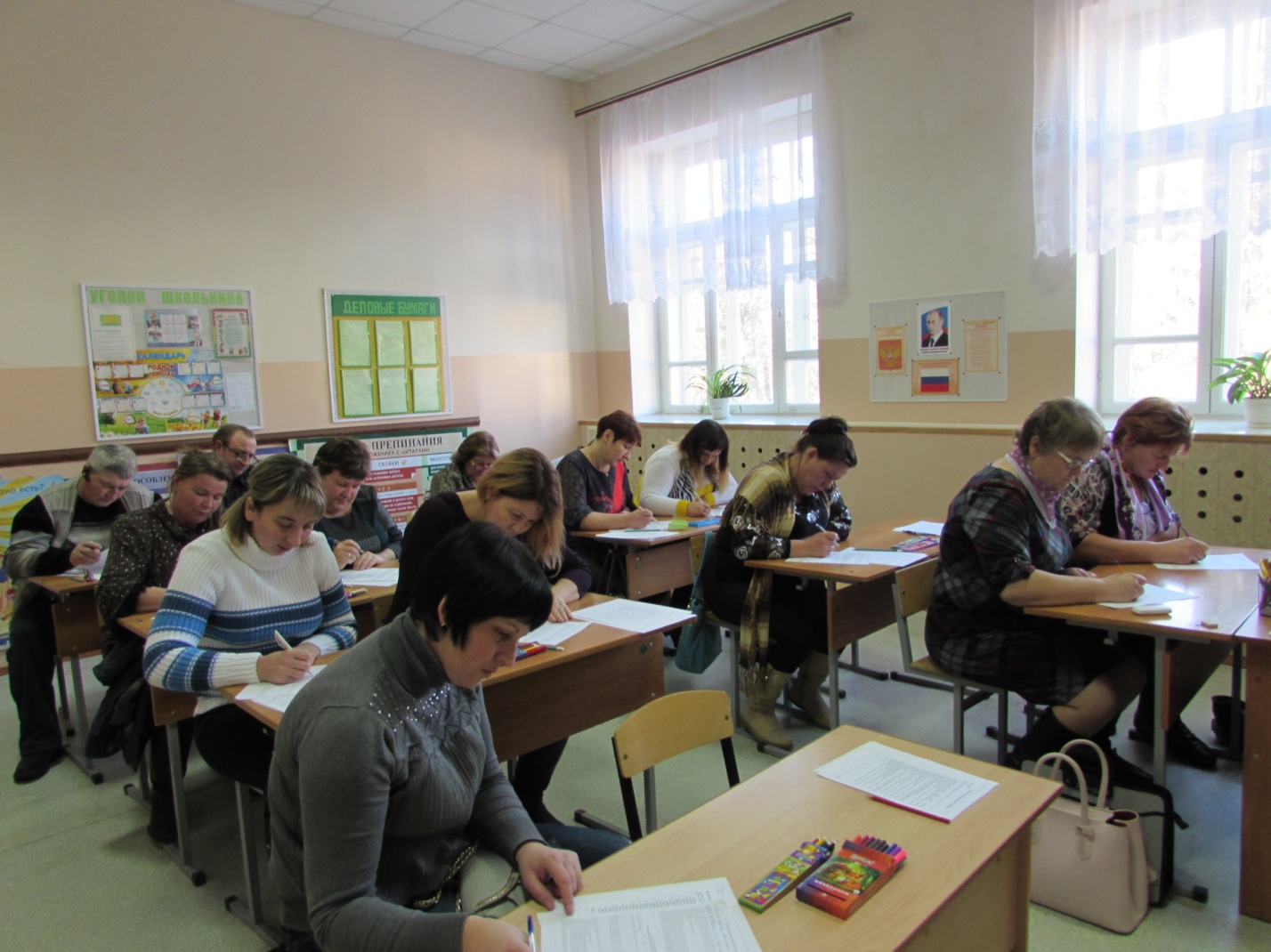 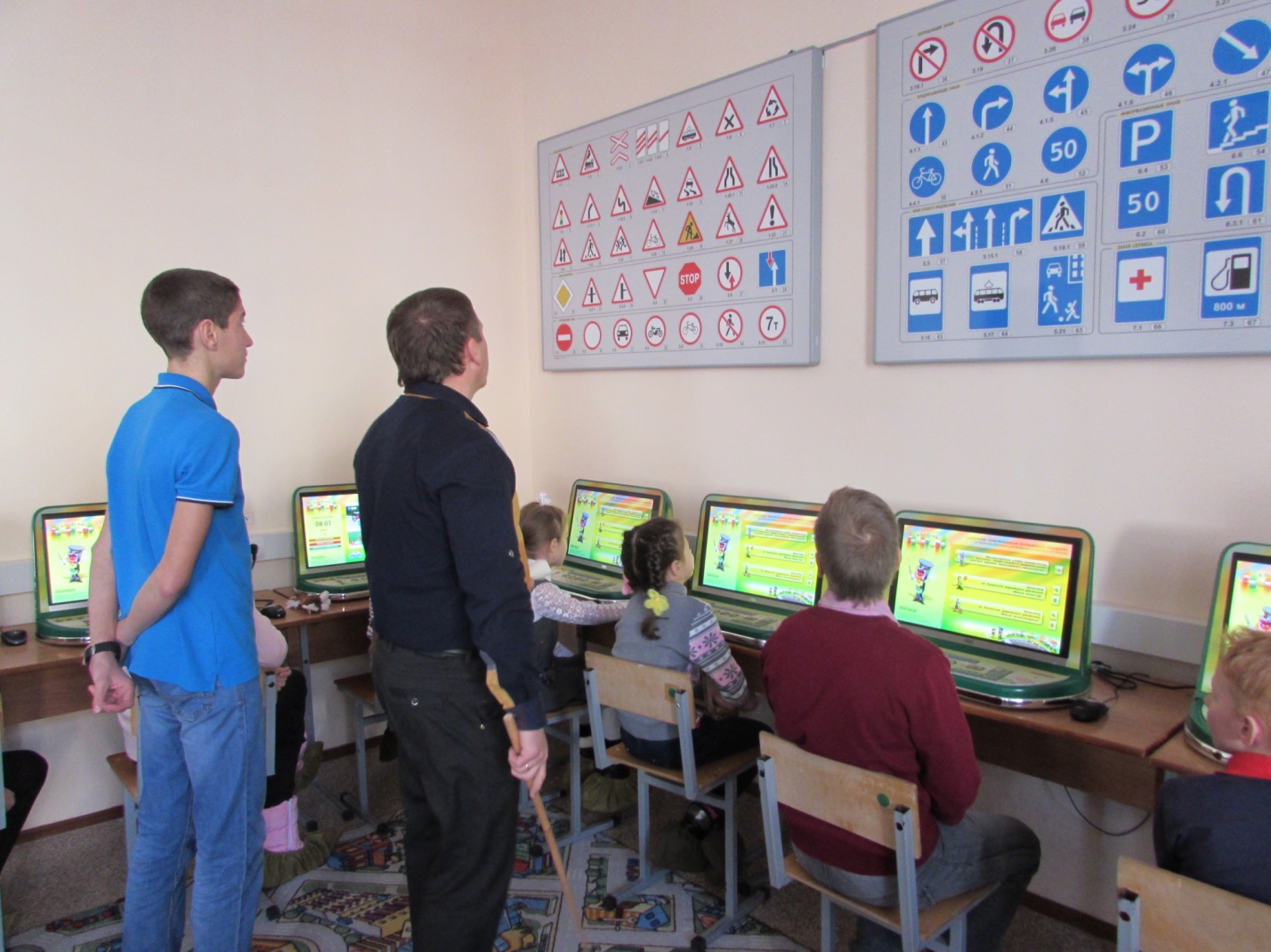 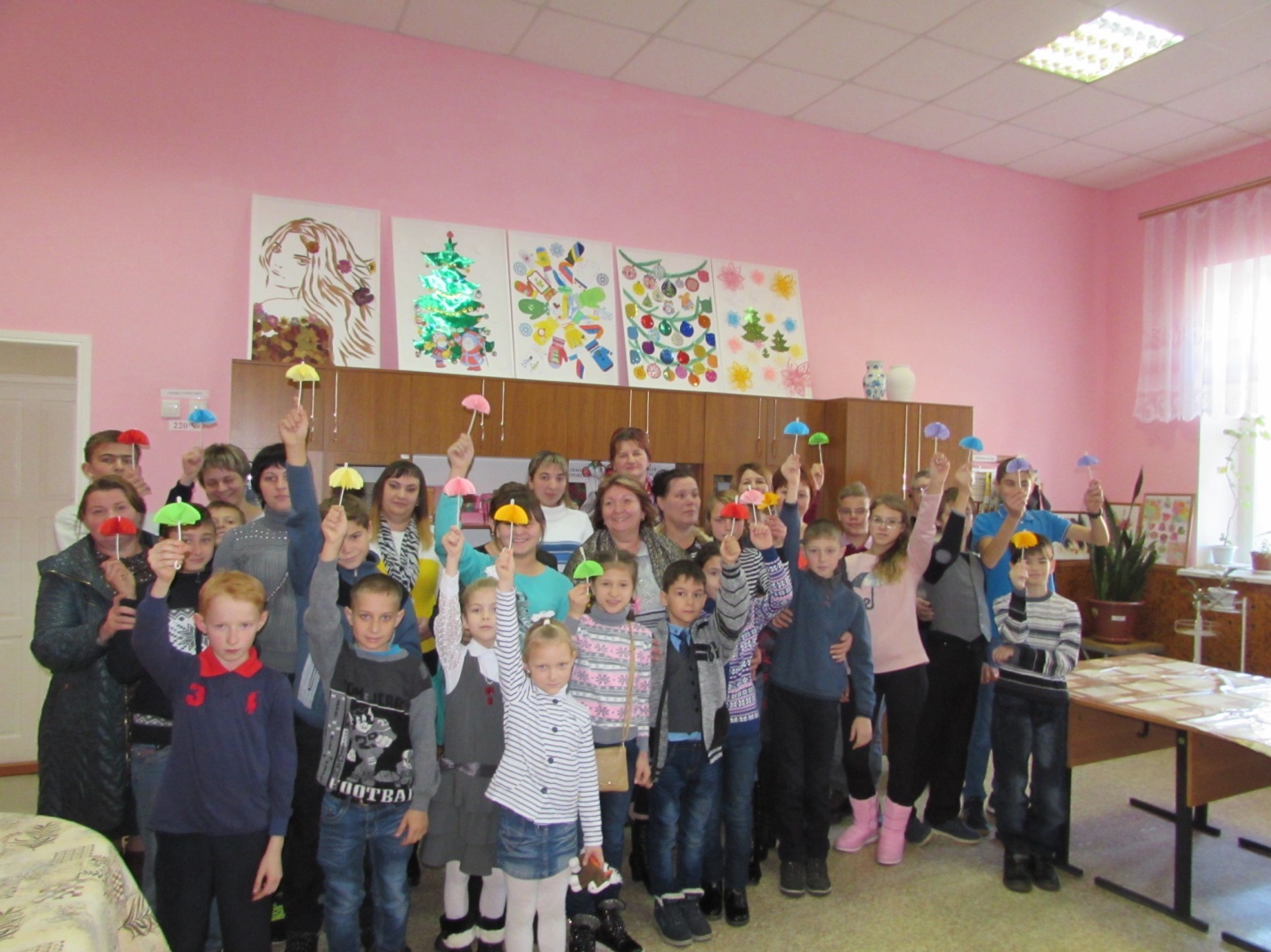 